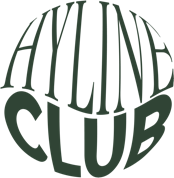 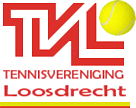 

Aanmeldingsformulier TV Loosdrecht 2024Met dit formulier kun je je aanmelden als lid van Tennisvereniging Loosdrecht. 
Je kunt kiezen uit één van de volgende lidmaatschappen: Tennis - Senior, 18 jaar of ouder		Contributie € 185,- per jaar  Tennis - Student, 18 jaar of ouder	Contributie € 100,- per jaar Tennis - Junior, 10 tot 18 jaar		Contributie € 80,- per jaar Pupil, tot en met 9 jaar			Contributie € 60,- per jaar
 Combi-lid Tennis/Padel, alle leeftijden	Contributie € 225,-** Met een combi-lidmaatschap heb je het gehele jaar recht op gebruik van de padelbanen op ons tennispark tegen gunstige voorwaarden. Dit recht geldt alleen voor combi-leden, niet voor tennis-leden. Zie www.tvloosdrecht.nl/padel voor de exacte voorwaarden. 
Bij een gezin vanaf 3 personen wonend op hetzelfde adres, krijgen alle gezinsleden 20% korting. Dit geldt niet voor het combi-lidmaatschap.Mijn gegevens:Met ondertekening ga ik akkoord met de statuten, gedragsregels en het huishoudelijk reglement van TV Loosdrecht. De gegevens zoals vermeld op dit aanmeldingsformulier worden opgenomen in het ledenbestand van de vereniging en van de KNLTB en worden alle gebruikt voor verenigingsactiviteiten.Datum:						Handtekening:(bij opgave jeugdlid, graag handtekening ouder)Dit formulier met een recente pasfoto in .jpg of .png kun je mailen naar Dick Ridder:
ledenadministratie@tvloosdrecht.nlMeer informatie? Kijk op www.tvloosdrecht.nlVoorlettersVoornaamAchternaamStraat en huisnummerPostcode en woonplaatsGeboortedatumTelefoon(vast)       (vast)       (mobiel)       (mobiel)       E-mailKNLTB nummer   (indien bekend)Ik wil lid worden vanaf